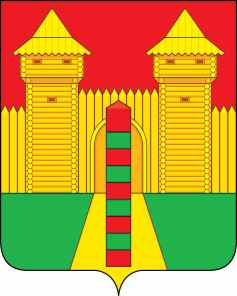 СОВЕТ ДЕПУТАТОВ ПОНЯТОВСКОГО СЕЛЬСКОГО ПОСЕЛЕНИЯШУМЯЧСКОГО РАЙОНА СМОЛЕНСКОЙ ОБЛАСТИРЕШЕНИЕот  07 мая  2024 года                                                                    №13ст. ПонятовкаОб отчете Главы муниципального образования Понятовского сельского поселения Шумячского района Смоленской области о результатах его деятельности за 2023 годЗаслушав и обсудив, представленный Главой муниципального образования Понятовского сельского поселения Шумячского района Смоленской области, отчет о результатах своей деятельности за 2023 год, Совет депутатов Понятовского сельского поселения Шумячского района Смоленской областиРЕШИЛ:   1. Утвердить отчет Главы муниципального образования   Понятовского сельского поселения Шумячского района Смоленской области   о результатах своей деятельности за 2023 год (прилагается).   2.  Признать деятельность Главы муниципального образования  Понятовского сельского поселения Шумячского района Смоленской области за 2023 год  хорошо.    3.  Отметить в деятельности Главы муниципального образования Понятовского сельского поселения Шумячского района Смоленской области  положительные итоги в решении вопросов:- оказание содействия депутатам Совета депутатов Понятовского сельского поселения Шумячского района Смоленской области в осуществлении ими своих полномочий; - конструктивное взаимодействие с  другими органами и должностными лицами местного самоуправления;- по уличному освещению;- по ремонту дорог в границах  сельского поселения;- по вывозке ТКО.    4.  Поручить  Главе муниципального образования Понятовского сельского поселения Шумячского района Смоленской области в ходе осуществления своей деятельности в 2024 году: - дальнейшее координирование деятельностью Совета депутатов Понятовского сельского поселения Шумячского района Смоленской области и постоянных комиссий;-обеспечение осуществления Администрацией  Понятовского сельского поселения Шумячского района Смоленской области полномочий по решению вопросов местного значения;-проведение ремонта дорог сельского поселения;
- благоустройство территории  поселения.    5.  Настоящее решение вступает в силу со дня его принятия и подлежит обнародованию.Глава муниципального образованияПонятовского сельского поселенияШумячского района Смоленской области                                         Н.Б. Бондарева                                                                                                                  Приложение к    решению   Совета       депутатов Понятовского сельского поселения Шумячского   района   Смоленской области                                                                                         от  07.05.2024г.   №13ОТЧЕТ ГЛАВЫ МУНИЦИПАЛЬНОГО ОБРАЗОВАНИЯ ПОНЯТОВСКОГО СЕЛЬСКОГО ПОСЕЛЕНИЯ ШУМЯЧСКОГО РАЙОНА СМОЛЕНСКОЙ ОБЛАСТИ О РЕЗУЛЬТАТАХ ЕГО ДЕЯТЕЛЬНОСТИ ЗА 2023 ГОД.        Главными задачами в работе Совета  депутатов  и  Администрации поселения остается исполнение полномочий в соответствии со 131 Федеральным Законом «Об общих принципах организации местного самоуправления в РФ», Уставом поселения и другими Федеральными и областными правовыми актами.Это, прежде всего:      -исполнение бюджета поселения;      -благоустройство территорий населенных пунктов, развитие инфраструктуры, обеспечение жизнедеятельности поселения;      -взаимодействие с предприятиями и организациями всех форм собственности с целью укрепления и развития экономики поселения.Деятельность Главы муниципального образования Понятовского сельского поселения Шумячского района Смоленской области осуществлялась по следующим направлениям:- представление сельского поселения в отношениях с органами местного самоуправления других муниципальных образований, органами государственной власти, гражданами и организациями;-  издание,  подписание и обнародование  нормативных  правовых актов;-  осуществление  приема  граждан;        - информирование  населения сельского поселения о деятельности Совета депутатов и  Администрации  Понятовского  сельского поселения Шумячского района Смоленской области;        -  организация  работы  Совета депутатов, координация  деятельности постоянных и временных комиссий Совета депутатов Понятовского сельского поселения Шумячского района Смоленской области;        -  проведение заседаний Совета депутатов Понятовского сельского поселения Шумячского района Смоленской области.     В рамках нормотворческой деятельности за отчетный период было  проведено  14 заседаний  Совета  депутатов Понятовского сельского поселения Шумячского района Смоленской области,  Администрацией  Понятовского сельского поселения Шумячского района Смоленской области принято 75 постановлений и 94 распоряжений по личному составу и основной деятельности,    приняты Решения по ряду важных вопросов, в т.ч.: - о  предоставлении  сведений  депутатами  и порядок  их  размещения  в  сети  интернет;отношения земельных участков, находящихся в муниципальной собственности;- благоустройство сельского поселения;- принятие бюджета на 2024 год и др.     Проекты решений и  постановлений Администрации направляются в прокуратуру  Шумячского   района, в Департамент Смоленской области по внутренней  политике для проверки и включения в регистр муниципальных нормативных правовых актов.        Информационным источником для изучения деятельности нашего поселения является средство  массовой  информации  Понятовского сельского поселения Шумячского района Смоленской области.  «Информационный  вестник  Понятовского сельского поселения»,  официальный сайт Администрации  муниципального  образования  «Шумячский  район»  Смоленской  области. Бюджет     Формирование бюджета – наиболее важный и сложный вопрос в рамках реализации полномочий и является  главным финансовым инструментом для достижения стабильности социально-экономического развития поселения и показателей эффективности. Бюджетная политика в сфере расходов бюджета  сельского поселения была направлена на решение социальных и экономических задач  поселения, на обеспечение эффективности и результативности бюджетных расходов. Прежде всего, финансирование было направлено на решение основных вопросов жизнеобеспечения населения.Кредиторская задолженность за 2023 – 171.5 тыс.руб.;Дебиторская задолженность за 2023 – 8 932,4 тыс. руб..     При формировании бюджета в  2024 году предусмотрены  расходы на:                                          - содержание и ремонт дорог;- благоустройство территории.Расходы бюджета поселения в 2023 году:- оплата уличного освещения, приобретение ламп и светильников- 618,7 тыс. руб.;- содержание и ремонт дорог – 713,7 тыс.руб.;- организация и содержание мест захоронения – 186,44 рублей.       Утверждена  муниципальная программа "Социально-экономическое развитие Понятовского сельского поселения Шумячского района Смоленской области "  и   две подпрограммы:-«Комплексное  развитие  коммунальной  инфраструктуры  Понятовского  сельского  поселения  Шумячского  района  Смоленской  области»;-«Обращение  с  твердыми  коммунальными  отходами».   Земельные вопросы       Земельный налог для бюджета поселения является важнейшим доходным источником. Плательщиками данного налога являются физические лица. Анализ задолженности показал, что в числе задолжников жители, не проживающие на территории поселения. Специалистами поселения принимаются меры по установлению места жительства данных граждан, им высылаются квитанции и письма с разъяснением необходимости погашения задолженности.Проводится активная работа с жителями и дачниками с целью регистрации ими прав на земельные участки и имущество.       Ведется тесная работа с налоговыми органами: предоставляется запрашиваемая ими информация.Работа с обращениями граждан     Вся работа Администрации – это забота о населении. Обращаются  жители  по самым разнообразным вопросам. В основном это вопросы,  касающиеся оформление жилья   в собственность, вопросам землепользования,  благоустройства   и т. д.     Сотрудниками Администрации регулярно проводились обновление информации на стендах,    по  мерам  пожарной безопасности,  противодействие  экстремизму  и  терроризму  и  т.д.     Цель нашей работы – рост благосостояния жителей нашего поселения. И от того, как мы слаженно будем работать, во многом будет зависеть выполнение поставленных задач.       Благоустройство и санитарный порядок       Вопросы благоустройства территории сельского поселения за отчетный период также заслуживают особого внимания. Особенно  хочется  отметить  весенний  период – пору  уборки  и  благоустройства  территории  и  сказать  огромное  спасибо  всем,  кто  принимает  в  этом  самое  активное  участие,  создает  красочную  обстановку  и уют    вокруг  своих  жилых  домов,  общественных  зданий,  не  остается  равнодушным  к  местам  захоронения,  памятникам  и  обелискам.   Организована работа по поселению  вывоза твердо коммунальных отходов.    В апреле- мае и октябре были проведены субботники по уборке территории поселения.         Дороги       В 2023 году  была проведена отсыпка дорог по ст. Понятовка, д. Савочкина Паломь, д. Краснополье, а также проведен в других населенных пунктах ямочный ремонт  дорог,  грейдерование.            Освещение Постоянно действует уличное освещение на ст. Понятовка, д. Понятовка, д. Савочкина Паломь, д. Стрекайлово и д. Краснополье.         Постоянно проводятся работы по восстановлению рабочего состояния неисправных, недействующих осветительных приборов. Тем самым уличное освещение в поселении   хорошее.        В последующем, 2024 году Главой муниципального образования  Понятовского сельского поселения Шумячского района Смоленской области планируется проведение очередных заседаний Совета депутатов согласно плана, работы на 2024 год; по мере необходимости вносить изменения и дополнения в Устав Понятовского сельского поселения Шумячского района Смоленской области,  вести организационную и информационную работу с населением, осуществлять тесное  взаимодействие Совета депутатов и  Администрации  Понятовского сельского поселения Шумячского района Смоленской области с органами и должностными лицами местного самоуправления  Шумячского района      В дальнейшей работе так же планируется  продолжить ремонт  участка  дорог,  благоустройство  кладбищ,  обелисков,  территории  поселения. Сегодня, анализируя итоги ушедшего года,  не скрою, не всё из того, что планировалось, удалось сделать. Однако нельзя отрицать и того, что в 2023 году немало сделано для будущего.Все, что сделано в поселении - это итог совместной работы! Но еще много нерешенных проблем остается, как по благоустройству  территории, так и  по пополнению доходной части бюджета,  эффективного расходования  средств бюджета.Надеюсь, что для выполнения поставленных задач, взаимосвязь Администрации поселения и всех жителей будет еще теснее. Мне хочется, чтобы все живущие здесь понимали, что все зависит от нас самих.Выражаю слова благодарности всем жителям поселения, которые не остаются в стороне от наших проблем и оказывают всевозможную помощь. Благодарю всех руководителей предприятий, организаций, учреждений, глав крестьянских хозяйств, предпринимателей за помощь, за участие и поддержку в проведении большинства мероприятий.Только вместе мы можем решить наши проблемы и преодолеть трудности. Огромное всем спасибо, надеюсь на совместную работу и поддержку.В заключении я хочу пожелать Вам всем крепкого здоровья, семейного благополучия, чистого, светлого неба над головой, удачи и счастья детям, внуками всем простого человеческого счастья!Спасибо за сотрудничество!